Хайджи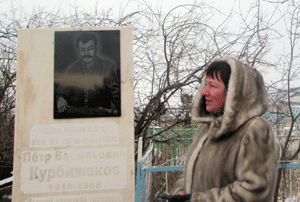 Большинство из нас привыкли считать объектами культурного наследия памятники археологии и архитектуры. Но это понятие включает в себя не только материальные ценности, но и духовные. К сожалению, художественно-языковые памятники еще более хрупки, чем курганы. 
           Хакасия богата духовной и словесной культурой. В народе почитали сказителей Матвея Балахчина, Семена Кадышева, Макара Доброва, Павла Тоданова и других. Огромный вклад в развитие и сохранение фольклорного наследия хакасского народа внес и хайджи Петр Курбижеков.До последней четверти ХХ века Хакасия была регионом сказителей и сказительского искусства. “Хайджи поставляет нам небо”, — считали хакасы. Ребенок слышал не только колыбельные матери, по мере своего взросления вместе с родителями он слушал и богатырские сказания. Так у него формировались представления о справедливости, красоте поступков людей. Образы всегда сильнее воздействуют на психику, формирование мировоззрения, чем нравоучения. 
           Сказителей нередко почитали так же, как и шаманов. Считали, что они обладают даром ясновидения. По подсчетам известного фольклориста, профессора Валентины Майногашевой, от начала ХХ века до 1980-х годов в Хакасии насчитывалось 82 хайджи. Одним из самых ярких был Петр Курбижеков. 
         Прожил Петр Васильевич всего 55 лет (с. Устинкино). Умер он в период самого расцвета своего сказительского мастерства. Из уст Петра Васильевича записаны его варианты “Алтын-Арыг” и “Ай-Хуучин”. Позже эти произведения хакасского эпоса были  исследованы и переведены на русский язык. “Алтын-Арыг” перевели и издали в Азербайджане и Турции. Петр Курбижеков был артистом, непревзойденным танцором. Он пел голосами героев эпосов.            Родился  Петр Курбижеков 14 ноября 1910 года в аале Итеменев бывшего Чебаковского района. Многодетная семья Курбижековых ютилась в домишке с низким потолком и единственным маленьким окошком. В семье во главу ставили не материальные ценности, а духовные. Известно, что среди его родственников как по отцовской линии, так и по материнской были сказители. По воспоминаниям родных, в детстве Петра Курбижекова лягнула лошадь, пять суток он находился между жизнью и смертью. 
             Мальчик был очень одаренным. Его тянуло к музыке. К 12 — 13 годам начал втайне от родителей осваивать горловое пение. Но чатхана дома не было. Появиться в доме этому музыкальному инструменту помогла случайность.  Отец Петра Курбижекова у русского зажиточного человека пас овец.  Как-то зашел он к хозяину, снял шапку и увидел над дверью ящик, в который складывали шапки, рукавицы и другую мелочь... Присмотрелся — а это чатхан без струн. Оказалось, что музыкальный инструмент хозяину подарил друг хакас. Словно по волшебству в этот вечер появился дома отец Петра с чатханом в руках. 
         Искусство своего пения Петр Курбижеков мастерски оттачивал. Петра Васильевича любили жители села Устинкино и других близлежащих населенных пунктов. Очевидцы рассказывали, что, затаив дыхание, слушать его могли с вечера до самого утра. Всю свою жизнь хайджи пел скотоводам и земледельцам. Имел слушателей в Ширинском, Орджоникидзевском и Шарыповском районах. На его импровизации народу полный дом набивалось, ребятишки сидели под столом, другого места просто не было. 
Петр Курбижеков знал 103 героические поэмы. Сам хайджи говорил, что богатыри приходили к нему во сне, просили воспевать их подвиги. Невероятно, но как-то Петр Васильевич исполнил эпос, который ранее люди слышали от его дяди, тоже хайджи Соролаха Кирбижекова. При этом он никогда не видел и не слышал своего дяди. Изумленная мать спросила его, откуда Петр знает это сказание. Сын ответил: “Просто знаю”. 
        10 сентября 1966 года Петр Курбижеков умер от болезни легких. Его легкие сильно пострадали от перегрузок.В год столетия со дня рождения сказителя Петра Курбижекова на его могиле в селе Устинкино была обновлена домовина и установлена мраморная стела с надписью: “Память о тебе на века. От благодарного хакасского народа”. Фотографий известного хайджи сохранилось немного. Изучив их, скульптор Вячеслав Кученов создал портрет Петра Курбижекова, который укрепили на памятнике. 
В церемонии открытия стелы участвовали руководители министерства культуры Хакасии, администрации Орджоникидзевского района, ученые-фольклористы, артисты республиканской филармонии, родные сказителя и односельчане. Кто такой хайджи?          Хайджи (хак.: хайҷы) — хакасский сказитель-мастер, поющий и повествующий под аккомпанемент народных музыкальных инструментов чатхана или хомыса героические сказания — алыптыг нымахи; музыкант, обладающий горловым пением (хай), аккомпанирующий себе во время исполнения народных лирических песен на чатхане или хомысе.         Хайджи-нымахчи (по-хакасски: хайҷы-нымахчи) — сказитель-мастер, обычно мужчина, женщинам запрещалось петь хайем. Сказительский дар считается наследственным и пользуется в хакасском народе высоким почитанием, так как сказания повествуют о героическом прошлом, истории народа.         Каждый профессиональный сказитель в своём репертуаре имел от 10 до 20 и более произведений. Таковыми могли стать особо одаренные, обладающие хорошей памятью люди, относящиеся к породе изепчи — то есть «наблюдательные, предсказатели». Хайджи, посвятившие себя эпической поэзии, считались у тюрков Саяно- Алтая людьми с несчастной долей. Они зачастую оставались без семьи, без дома и без богатства. Хайджи пользовались большим уважением в обществе и часто приглашались в гости. Крупные баи держали у себя в аале сказителей и певцов, прославляющих их жизнь и скрашивающих досуг.         Сказители, отмеченные даром высшего уровня назывались ээлиг хайджи — букв. «обладающие духом-хозяином пения». Когда они исполняли алыптыг нымахи, то их слушать, якобы, собирались различные духи — хозяева гор, тайги и рек.        Наиболее высокочтимыми сказителями были С. П. Кадышев, П. В. Курбижеков, М. К. Добров, П. В. Тоданов, П. Н. Аргудаев и другие. С. П. Кадышев и М. К. Добров являлись членами Союза писателей СССР.         В настоящее время высокое признание получили хайджи-музыканты, обладающие горловым пением, заслуженные артисты Республики Хакасия Е. Улугбашев, В. Кученов, С. Чарков и другие.